IDEA模型构筑东风日产SCI品牌力广 告 主：东风日产所属行业：汽车执行时间：2022.05.09-06.30参选类别：效果营销类营销背景项目背景扫描：品牌指标呈下滑趋势，借势618电商节点，开展品牌力拉升战；2022年4月下旬以来，东风日产品牌规划、效率、形象呈现下滑趋势，其中品牌效率整体落后竞品较大差距，显示营销内容质量仍需通过科学化精细运营实现提量提质。故契合平台SCI品牌力共建课题支持，以618全车系电商大促为核心节点，开展本次5-6月品牌拉升战。品牌现状诊断：品牌规模/品牌形象下降，品牌效率弱于竞品，亟需追赶；对比行业：本品资产规模及品牌形象均占优势，而品牌效率中互动率、完播率、粉丝增长率及A1A2增长率均显劣势；趋势分析：A1|A2|A3近半月呈下降趋势，A3流转率有所下降，品牌形象各版块均有所回落。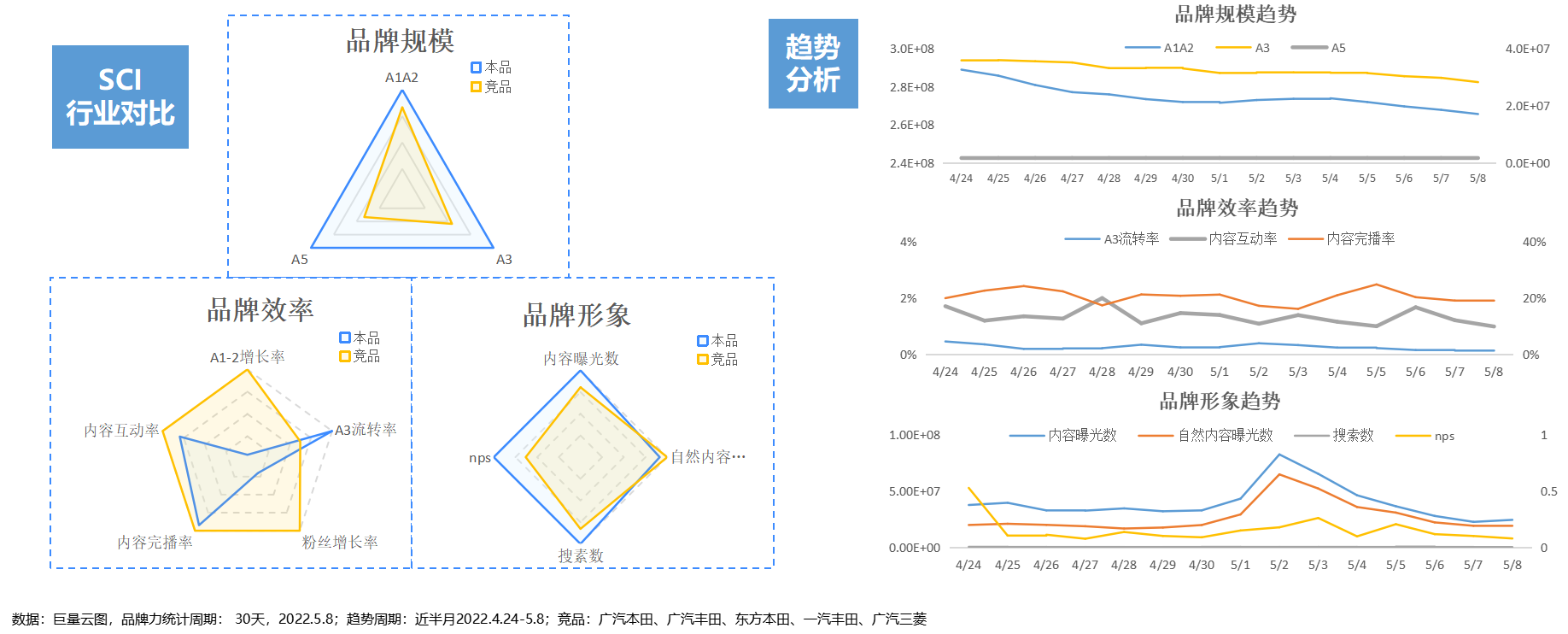 营销目标目标一：挖掘高效流转触点，提升A1、A2拉新及A3流转效率；
品牌拉新力不足，导致A1、A2规模下降；品牌种草力弱，A3下滑，影响后链路效果。目标二：洞察行业及目标人群内容偏好，指导内容高效科学输出，提升内容效率；内容链路上，品牌内容互动率|完播率|增粉率|拉新率均不及竞品，用户的核心竞争力弱。目标三：以NPS指标洞察用户好感内容精准沟通，提升品牌口碑；市场上出现对品牌的负面内容，导致品牌口碑呈现下滑趋势。目标四：通过构建品牌力SCI增长模型，提升销售转化有效率；如何通过品牌力的提升带动品牌销售效率的提升。
策略与创意市场现状：挑战与机遇并存，巨量云图赋能品牌持续科学增长，品牌力提振；数字化时代正在以前所未有的方式重塑汽车行业，新的消费趋势、技术手段、商业模式、市场参与者层出不穷，给汽车品牌发展带来新机遇，但同时也产生系列挑战。尤其是随着数据平台的广泛使用，如何让数据有据可依成为品牌重点关注的问题。巨量云图作为巨量引擎旗下营销科学品牌官方传播平台，赋能东风日产营销持续科学增长，品牌力提振巩固。
营销方式：触点诊断，确定信息流|挑战赛|Feedslive|为直播营销发力点；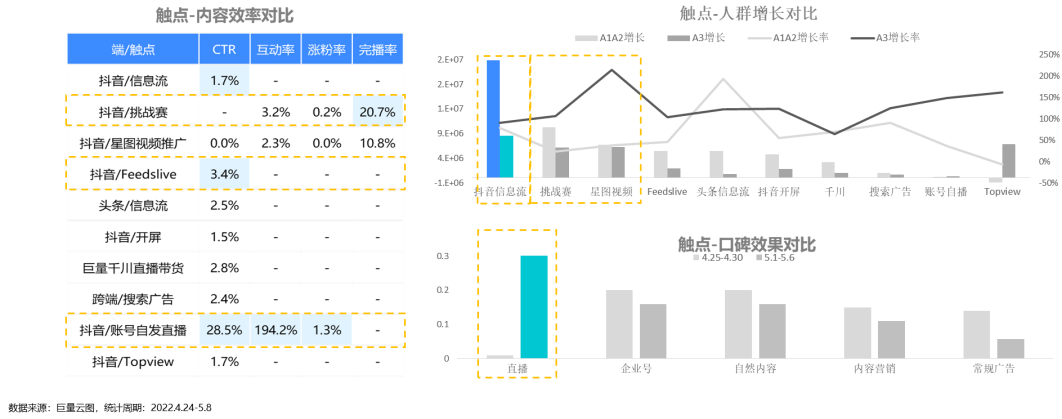 人群资产：人群归因，争夺品牌人群以拉新，进攻本品|行业人群以种草；通过巨量云图对历史营销活动增长人群及A3增长人群进行来源归因，找到不同营销目标的人群发力点，同时针对不同的营销阶段和营销目标，加大对应的人群进攻力度。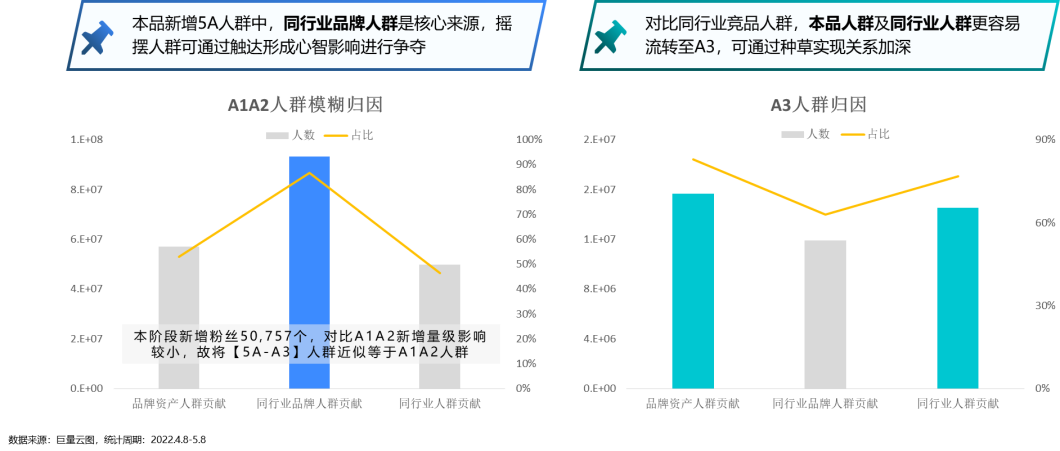 整体策略：IDEA品牌成长模型-阶段成长全景图；层层递进，渗透用户心智，实现拉新-种草-转化一站式营销。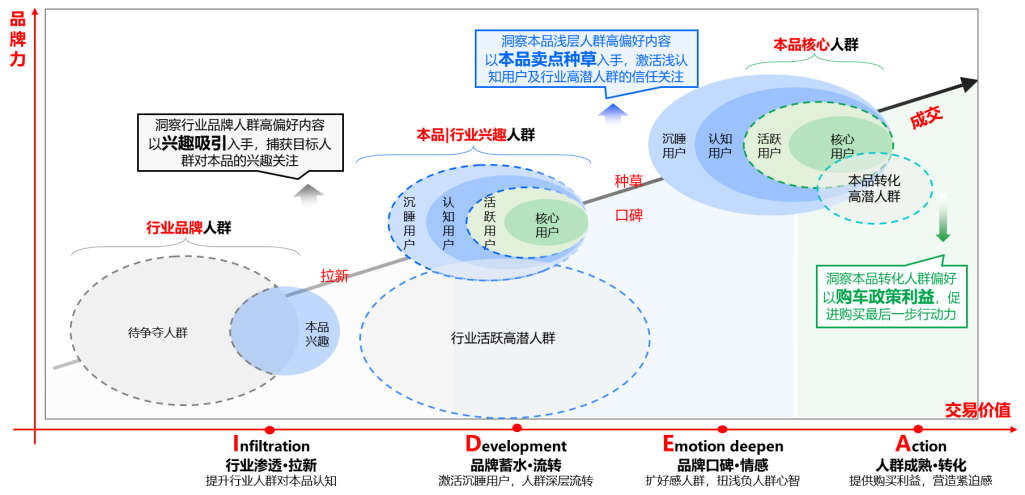 执行过程/媒体表现承接东风日产跨域营销动作布局营销科学提效介入点项目执行路径品牌拉新策略：洞察行业对比品牌人群高偏好内容以兴趣吸引入手，捕获目标人群对本品的兴趣关注点；人群分析：男性为主，年轻化，偏好生活向内容。1.2 人群规划：争夺对比品牌松懈人群，实现本阶段拉新、浅种草；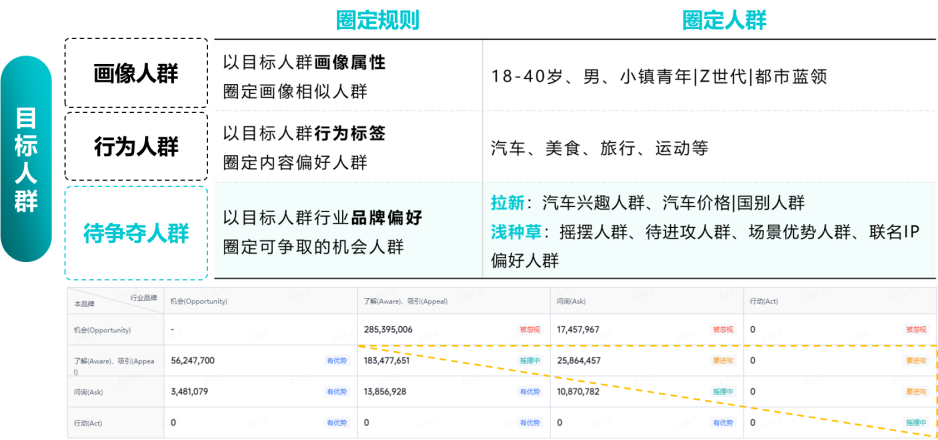 1.3 内容洞察：对比品牌TA偏好自然露营等场景，可指导创意输出；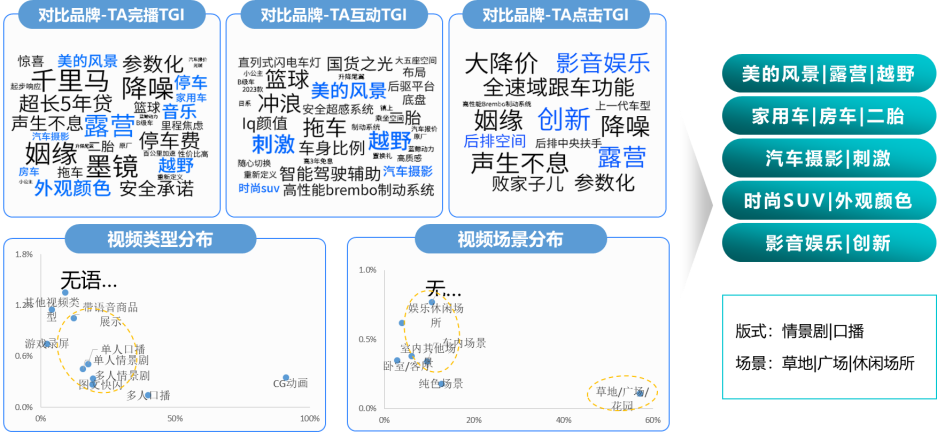 1.4 内容策略：以“人车生活”为核心，开启全民内容种草季；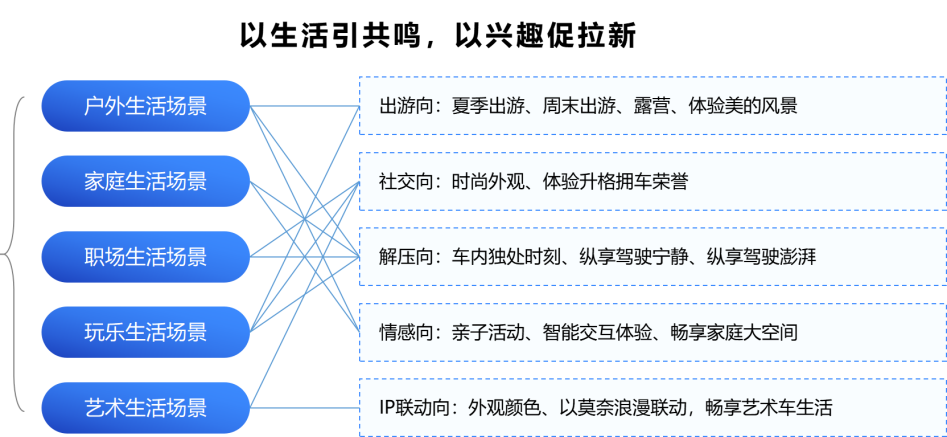 1.5 内容应用：视频&直播，以兴趣全方位种草日产式“人·车·生活 ”；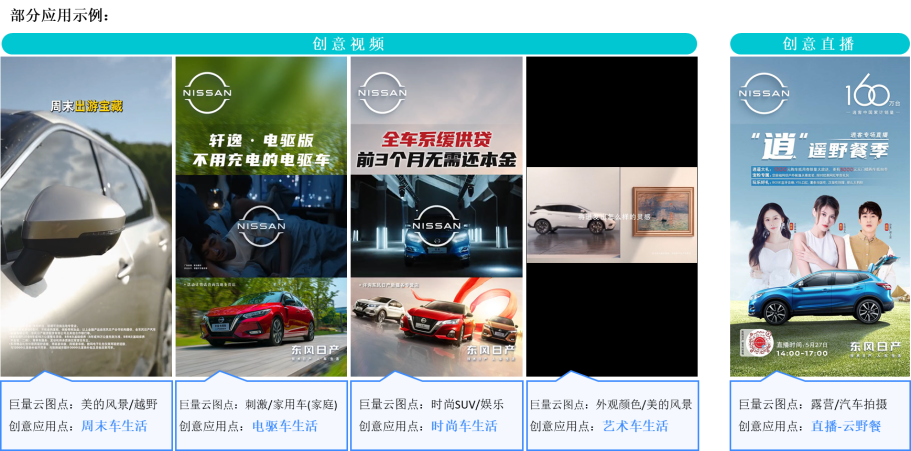 品牌种草策略：洞察本品口碑人群、行业高潜人群画像及高偏好内容以本品卖点种草入手，激发浅认知用户及行业高潜人群的信任度；2.1 人群分析：新锐白领、都市蓝领为主，偏好科技相关内容；数据来源：巨量云图-4月本品正评人群，2022.4.1~5.6；行业高潜兴趣人群画像：2022.5.82.2 人群规划：本品浅人群|行业潜人群心智影响，实现本阶段深种草；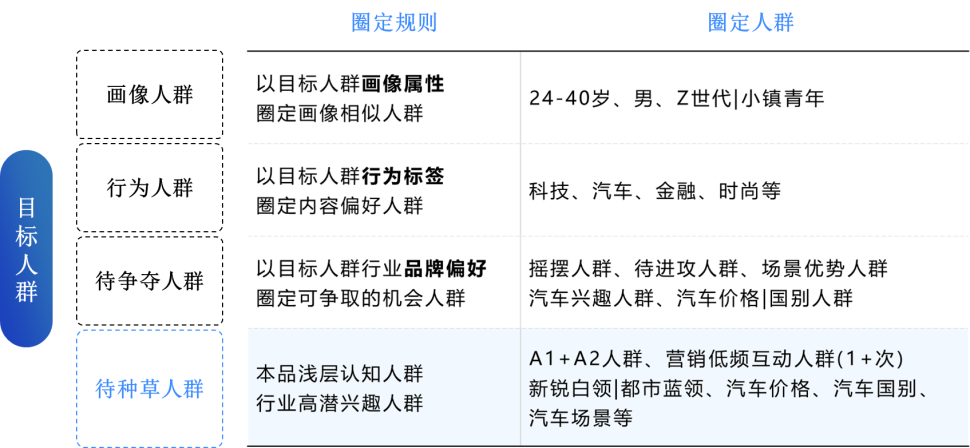 2.3 内容洞察：TA偏好全新动力体验，可聚焦新科技优势实现人群种草；
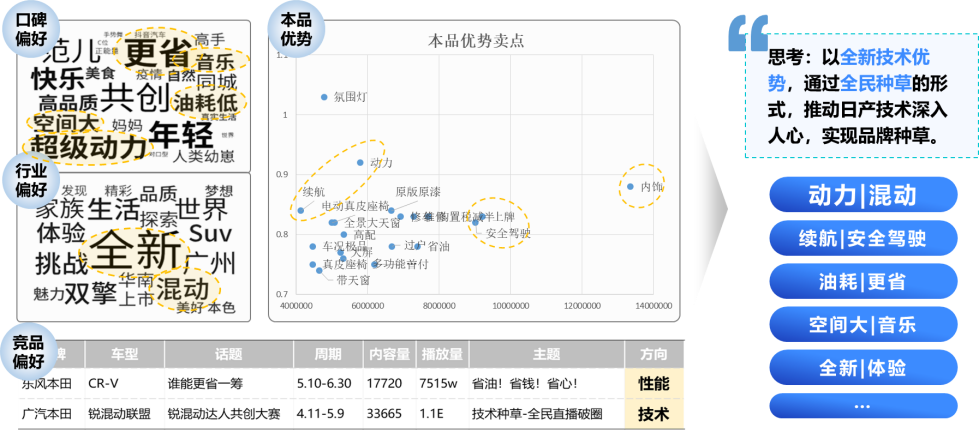 2.4 内容策略：以“科技理解”为核心，开启全民性能种草季；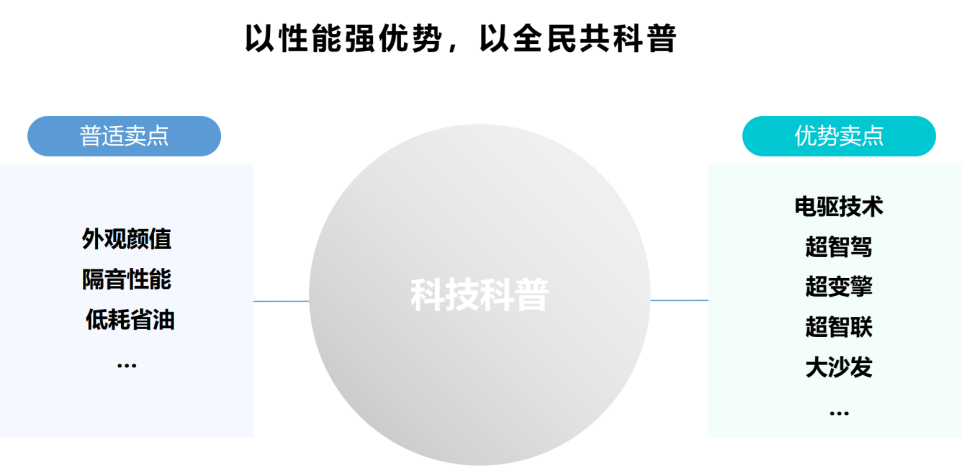 2.5 内容应用：全民任务&硬广&竞价&直播-科技花式“求理解”；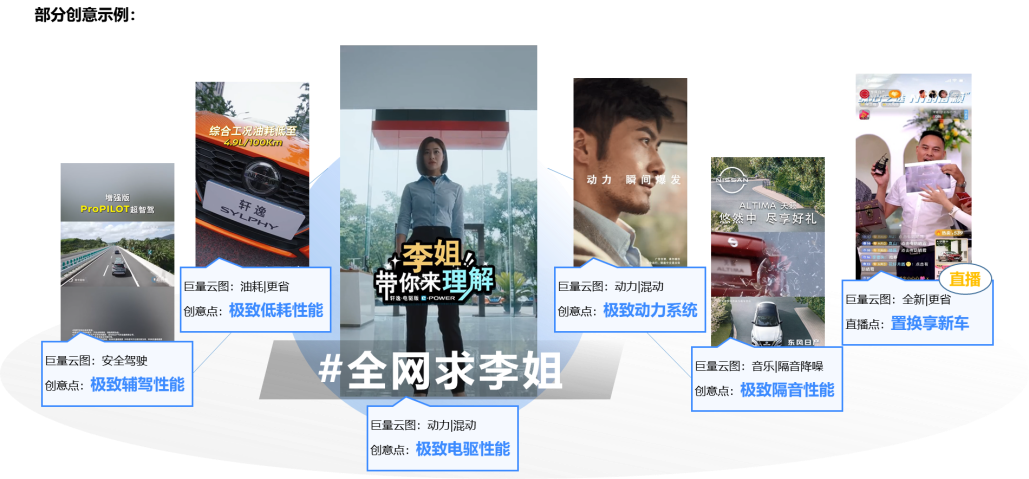 品牌转化策略：圈定历史种草培育人群，以购车政策利益，驱动购买最后一步行动力；3.1 人群规划：历史种草培育人群引导转化，实现本阶段生意引爆；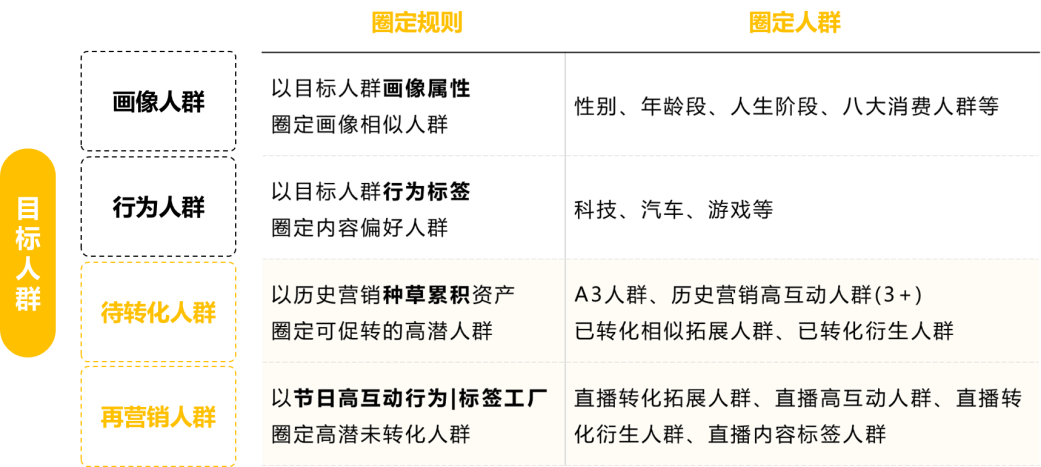 3.2 复盘&洞察：迎合电商节点，用户购车政策关注提升，可借力促转；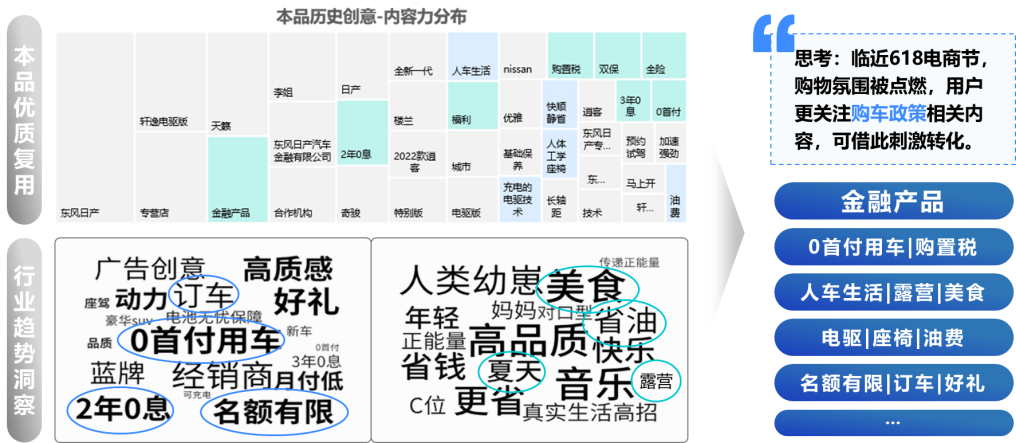 3.3 内容策略：以“618-新购|置换”引爆直播电商热潮，促进全民购车季；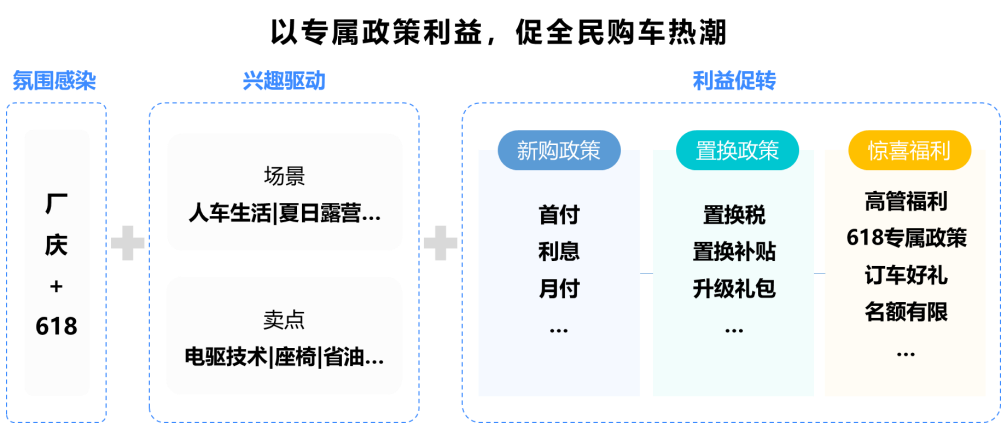 
3.4 内容应用：政策前置，强化利益价值，直播片段延续，持续转化线索；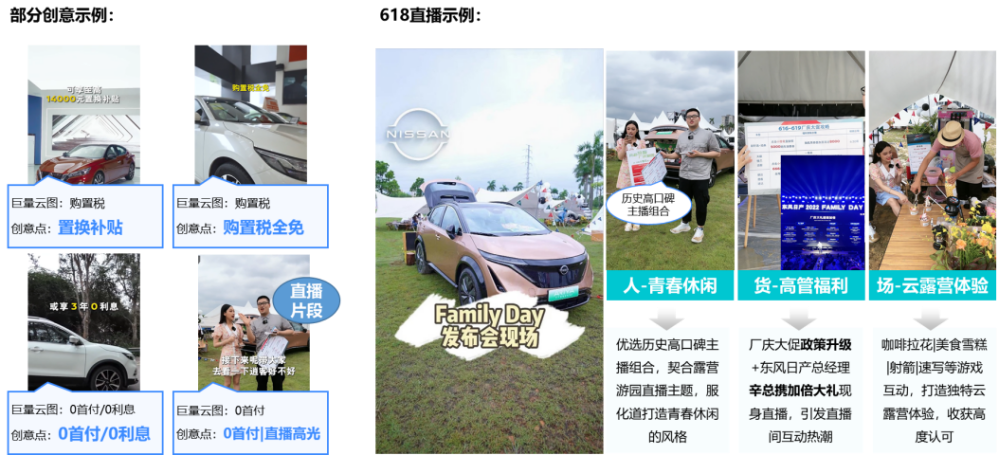 营销效果与市场反馈IDEA模型价值：助力东风日产实现拉新-种草加深-意向促转一站式品牌力提升；5月蓄水期实现品牌大规模拉新；5-6月侧重种草培育实现关系大幅度加深；618大促期卷动历史培育人群实现搜索/转化大幅度提升。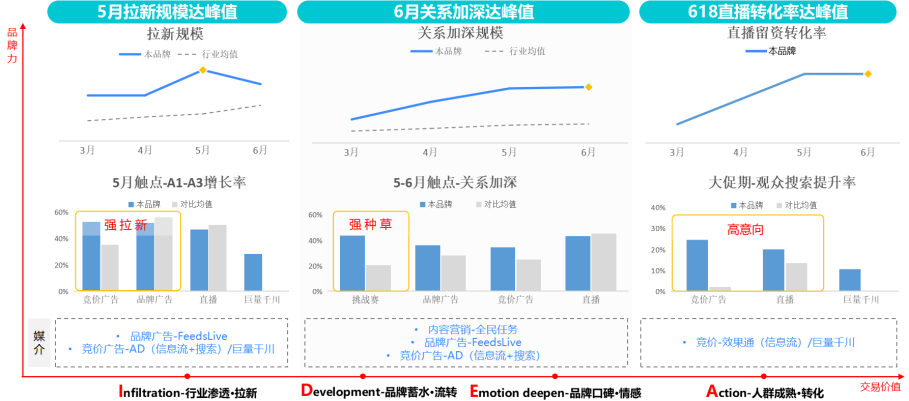 数据来源：巨量云图&抖店，统计周期：2022.5-6S-品牌规模：整体规模保持领先优势，618大事件引爆资产规模大幅提升 ；亮点1：本品牌A1-A2人数对比行业品牌优势加大，其中人数增长幅度高达77.4%！亮点2：A3人数持续增长，618期间出现增长高峰；粉丝人数相对稳定，618期间同样引发涨粉高峰。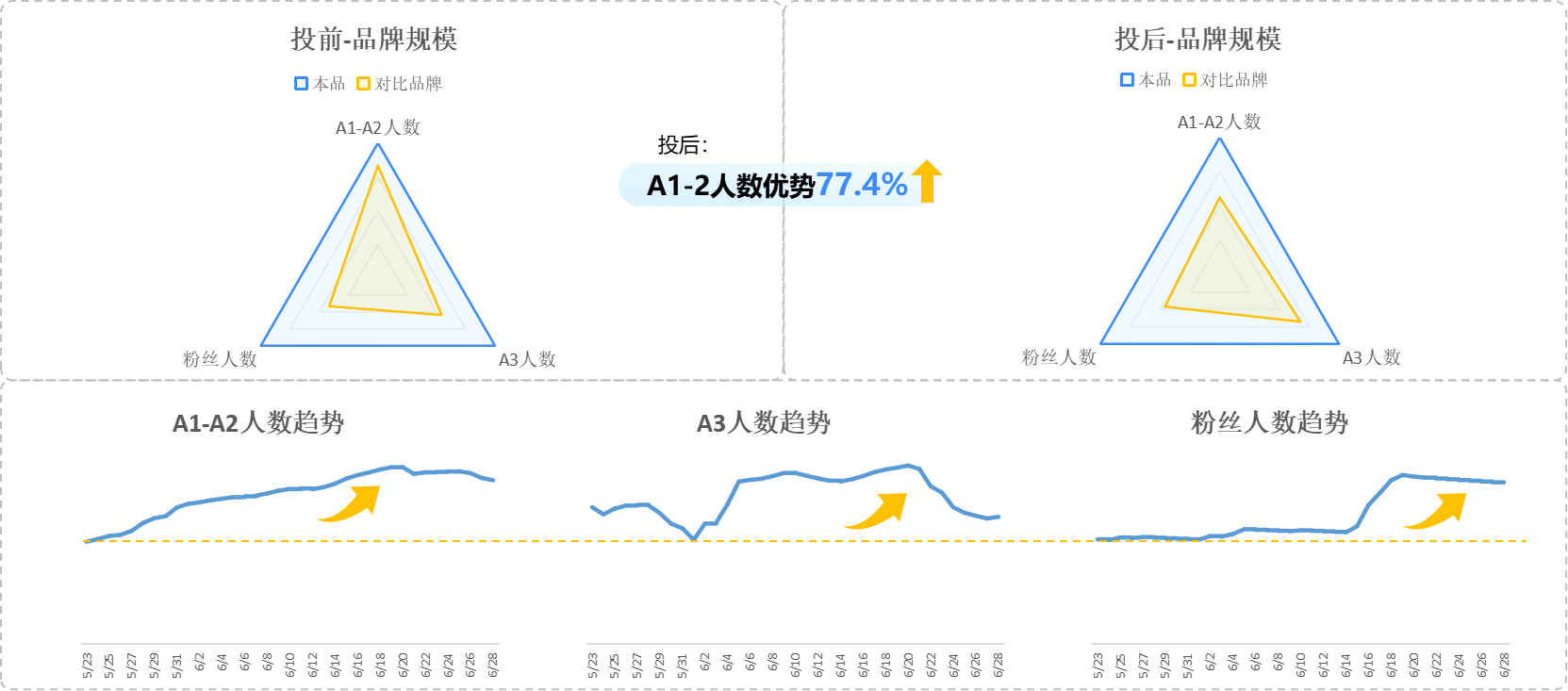 数据来源：巨量云图，2022年5月-6月；投前：选取5月8日近30天周期数据，投后：选取6.月22日近30天周期数据C-品牌效率：品牌效率整体提升，人群流转率优势明显，618内容效率到达峰值；亮点1：对比行业品牌，本品A1-A2增长率反超，优势领先46.9%！完播率反超，优势领先2.9%；点击率对比投前，与对比品牌差距缩小18.4%；转化率反超，优势领先1.4%亮点2：本品A3流转率/粉丝增长率/互动率均上升，其中粉丝增长率增幅超327%！互动率增幅超42%！转化率增幅超334%！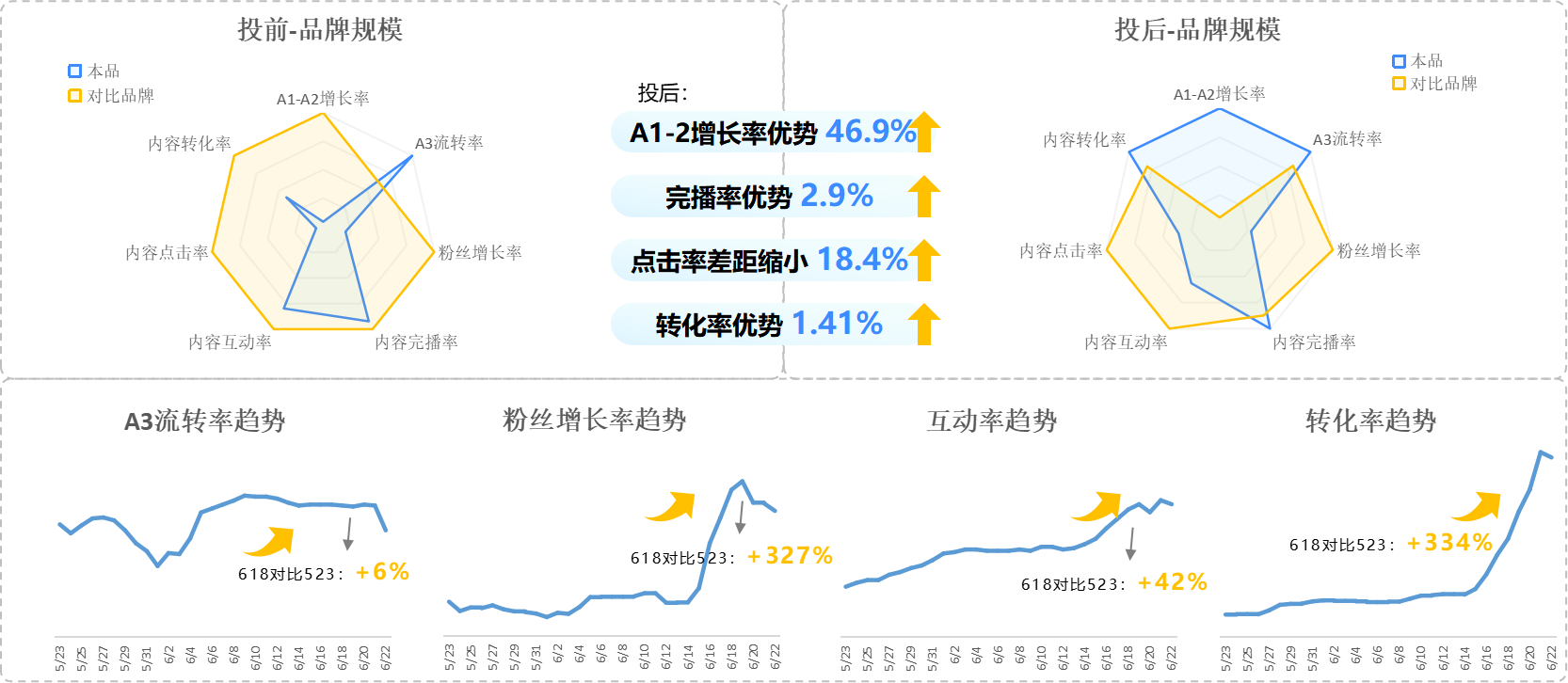 数据来源：巨量云图，2022年5月-6月；投前：选取5月8日近30天周期数据，投后：选取6.月22日近30天周期数据I-品牌形象：整体领先，本品内容曝光增加，卷动自然内容曝光数大幅度反超；亮点1：对比行业品牌，本品内容曝光数优势加大，领先优势高达93.9%！卷动自然内容曝光数反超，优势领先52.6%！亮点2：6月前期为618大事件宣发造势，引发618当日，用户搜索次数高峰。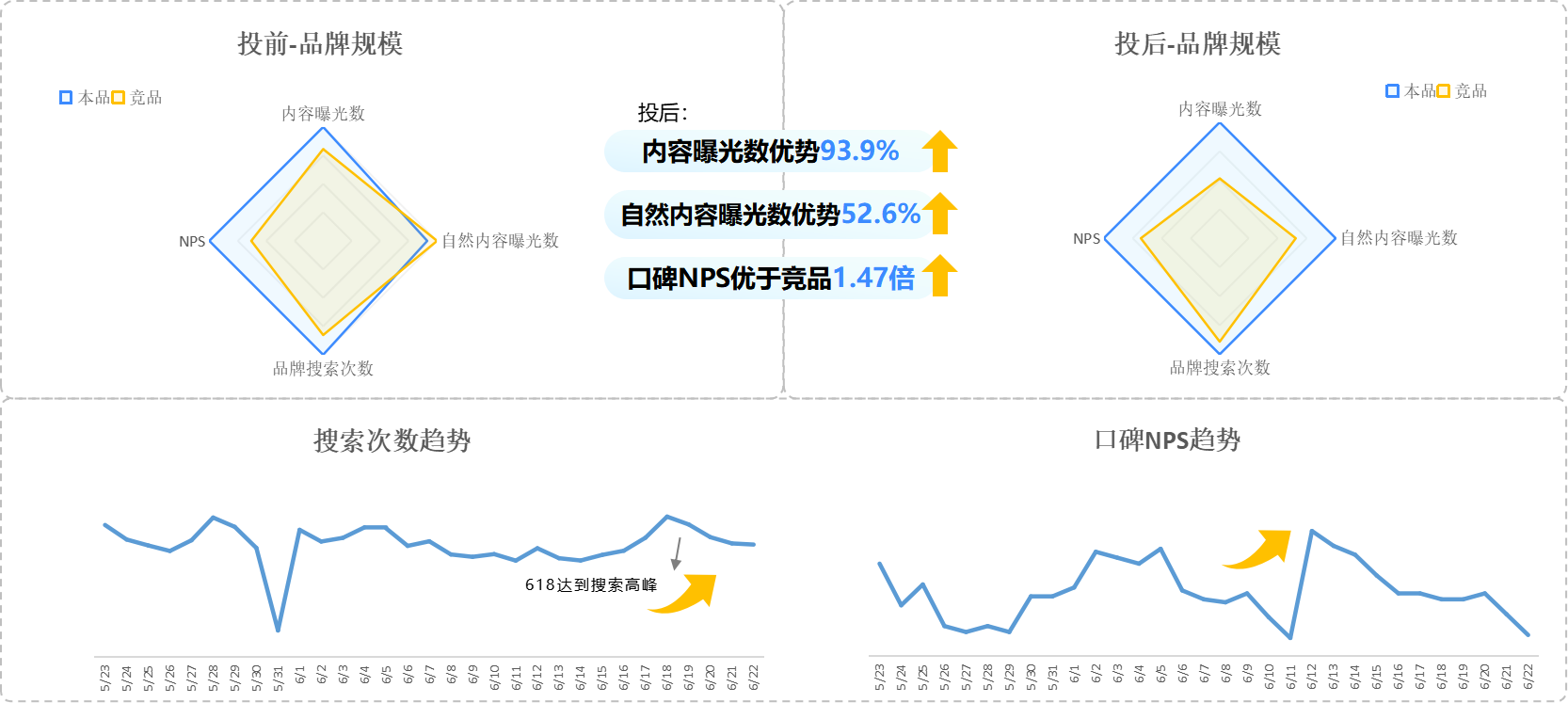 数据来源：巨量云图，2022年5月-6月；投前：选取5月8日近30天周期数据，投后：选取6.月22日近30天周期数据生意价值：留资成本稳定下降，购车率大幅上升，助力终端生意效果大幅提升；整体：留资成本呈阶梯式下降，购车率阶梯式上升，其中6月对比4月，终端购车率增幅达73%！细分触点：留资成本均大幅下降，其中Feedslive下降74%，AD竞价广告下降14%，巨量千川下降61%。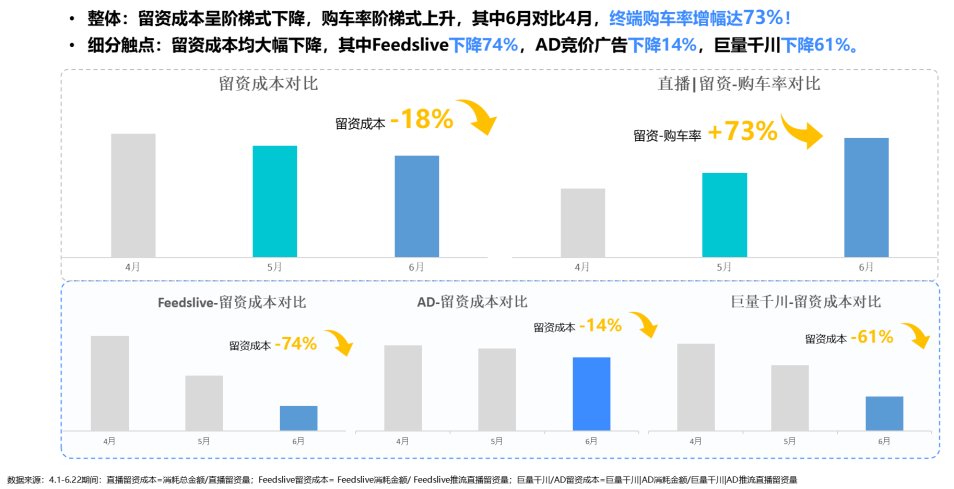 数据来源：4.1-6.22期间：直播留资成本=消耗总金额/直播留资量；Feedslive留资成本= Feedslive消耗金额/ Feedslive推流直播留资量；巨量千川/AD留资成本=巨量千川|AD消耗金额/巨量千川|AD推流直播留资量行业影响：打造汽车首个联动品牌+竞价+内容+直播为一体整合科学营销事件；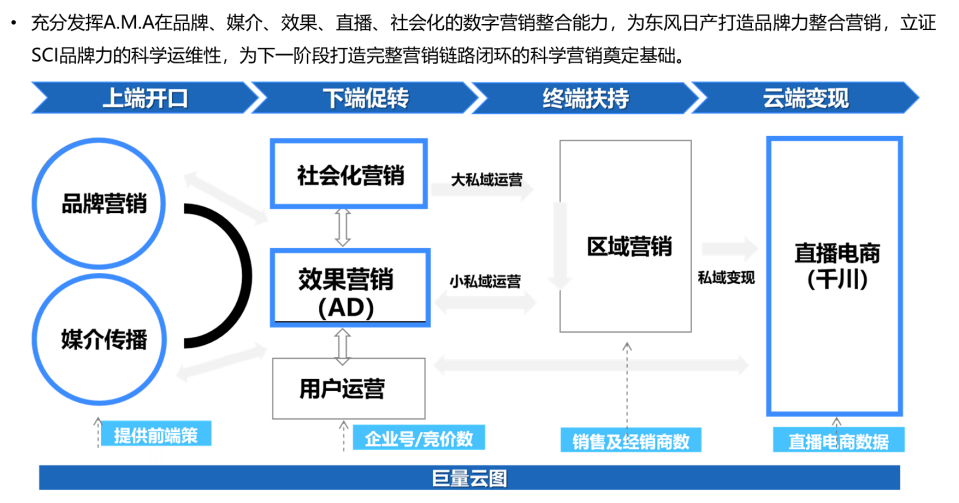 以上数据来源：巨量云图、巨量广告车型5月6月巨量云图介入重点逍客逍客专场直播逍客专场直播指导直播人货场-拉新&种草拉新期重点车型
逍客|楼兰
其他车型：天籁、奇骏、轩逸经典、轩逸EPW、ARIYA楼兰楼兰莫奈联名款上市以及重点城市展车、线下莫奈花园打卡活动楼兰莫奈联名款上市以及重点城市展车、线下莫奈花园打卡活动圈选IP偏好人群-种草拉新期重点车型
逍客|楼兰
其他车型：天籁、奇骏、轩逸经典、轩逸EPW、ARIYAEPW轩逸电驱版抖音媒体专项轩逸电驱版小米社区专项/满天星计划、内容专项内容规划+科技人群-拉新/种草种草|口碑重点车型
轩逸EPW
其他车型：天籁、楼兰、奇骏、轩逸经典ARIYA产品大事件-性能618预售会发布会规划-预售种草|口碑重点车型
轩逸EPW
其他车型：天籁、楼兰、奇骏、轩逸经典天籁围绕差异化产品优势和金融置换政策促到店围绕差异化产品优势和金融置换政策促到店发布会规划-预售种草|口碑重点车型
轩逸EPW
其他车型：天籁、楼兰、奇骏、轩逸经典CAP五一云车展（线上+线下）端午云团购、超级616、半年冲刺补强政策偏好-促转促转期重点车型
天籁、全车系轩逸特别版传播（TBD）、清现款库存直播特别版传播（TBD）、清现款库存直播政策偏好-促转促转期重点车型
天籁、全车系奇骏强化保客推荐、打造保客金牌销售员体系，电销专供，寻求首购机会强化保客推荐、打造保客金牌销售员体系，电销专供，寻求首购机会保客推送TA偏好内容-促转促转期重点车型
天籁、全车系5月9日-5月下旬5月下旬-6月上旬6月中旬-6月下旬传播主题内容种草季性能种草季政策购车季传播目标行业人群拉新，品牌浅种草全民深种草，筑建口碑墙心动购政策，提升生意价值营销动作楼兰直播种草专场
逍客直播种草专场EPW全民任务-全网找李姐内容营销-e劳永逸躺赢人生天籁置换直播专场
全车系618-厂庆日传播人群拉新：本品未覆盖行业机会人群
种草：本品沉睡用户、本品浅层认知用户种草：本品沉睡用户、本品浅层认知用户口碑：好感人群加强；中立|浅负人群争夺、深负人群屏蔽促转-本品高潜人群：本品活跃用户、本品转化高潜用户传播内容场景力拉新+浅种草以“人车生活”为核心，开启全民内容种草季产品力深种草以“科技理解”为核心，开启全民性能种草季全民任务：EPW性能解剖，卷入全民科技性能种草政策力强促转以“618-新购|置换”引爆直播电商热潮，促进全民购车季媒介资源品牌广告-FeedsLive竞价广告-效果通（信息流+搜索）/巨量千川内容营销-全民任务
品牌广告-FeedsLive竞价广告-效果通（信息流+搜索）竞价广告-效果通（信息流）/巨量千川